Year 5 MathsThis week we are going to be using the BBC daily lessons for maths. Each day has a different focus recapping something you have already covered. The links take you to the bitesize part of the website where you will find online activities and information. I have also included the key information here and some ideas for offline activities. The downloads that go with the lessons can be found in the maths folder.Mondayhttps://www.bbc.co.uk/bitesize/articles/z4kwjhvNegative numbers on a number line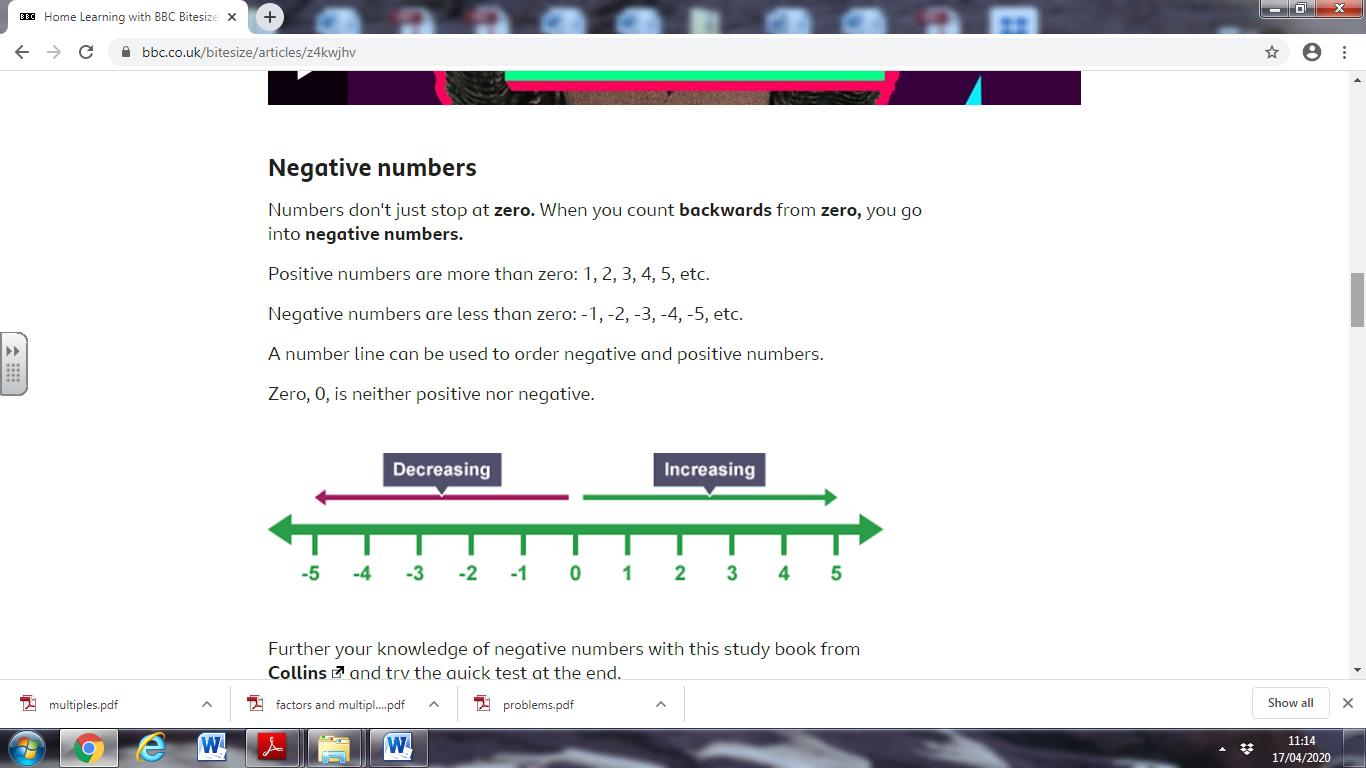 Offline TaskDraw out your own number line from -10 to 10. Pick pairs of either negative or 1 negative and 1 positive and work out the difference between them. E.g. -7 and -4 the difference is 3 or -2 and 3 the difference is 5.Tuesdayhttps://www.bbc.co.uk/bitesize/articles/zfdpnrdAdd and subtract numbers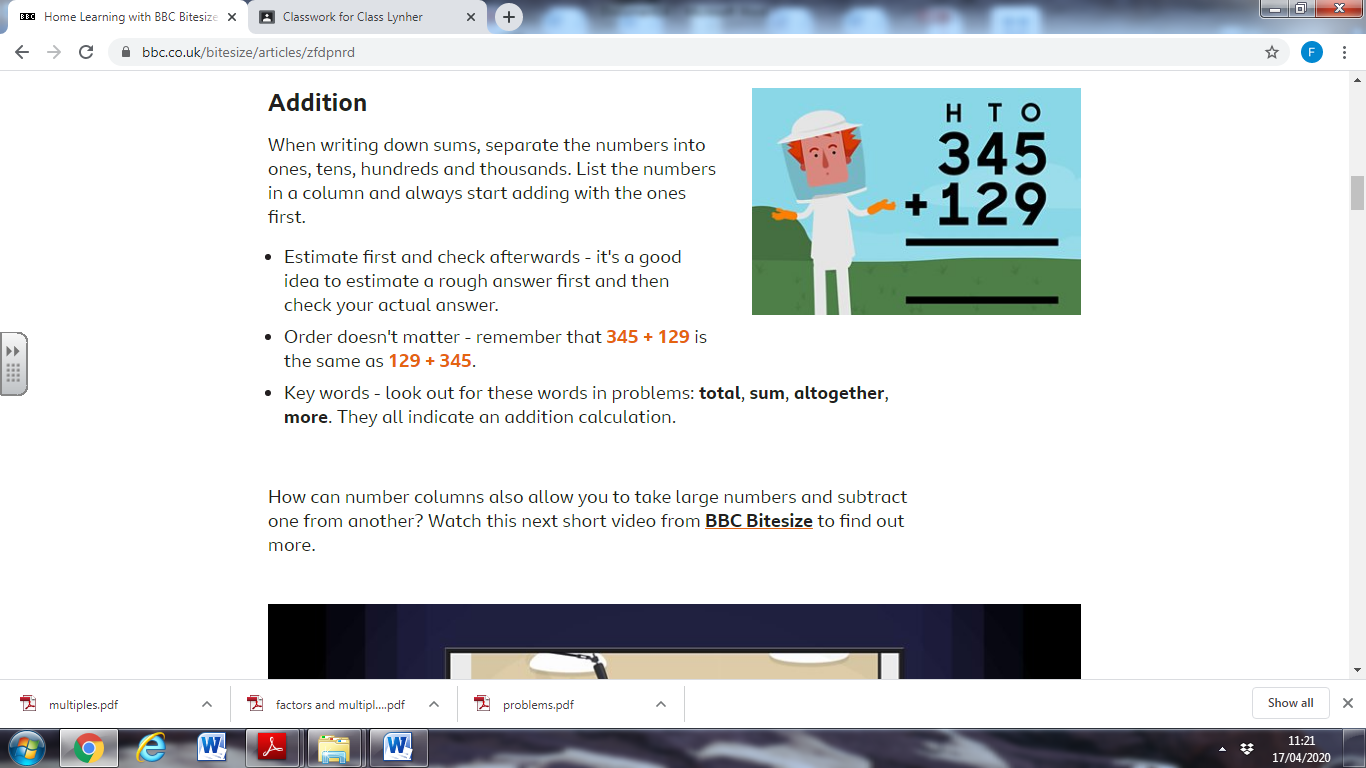 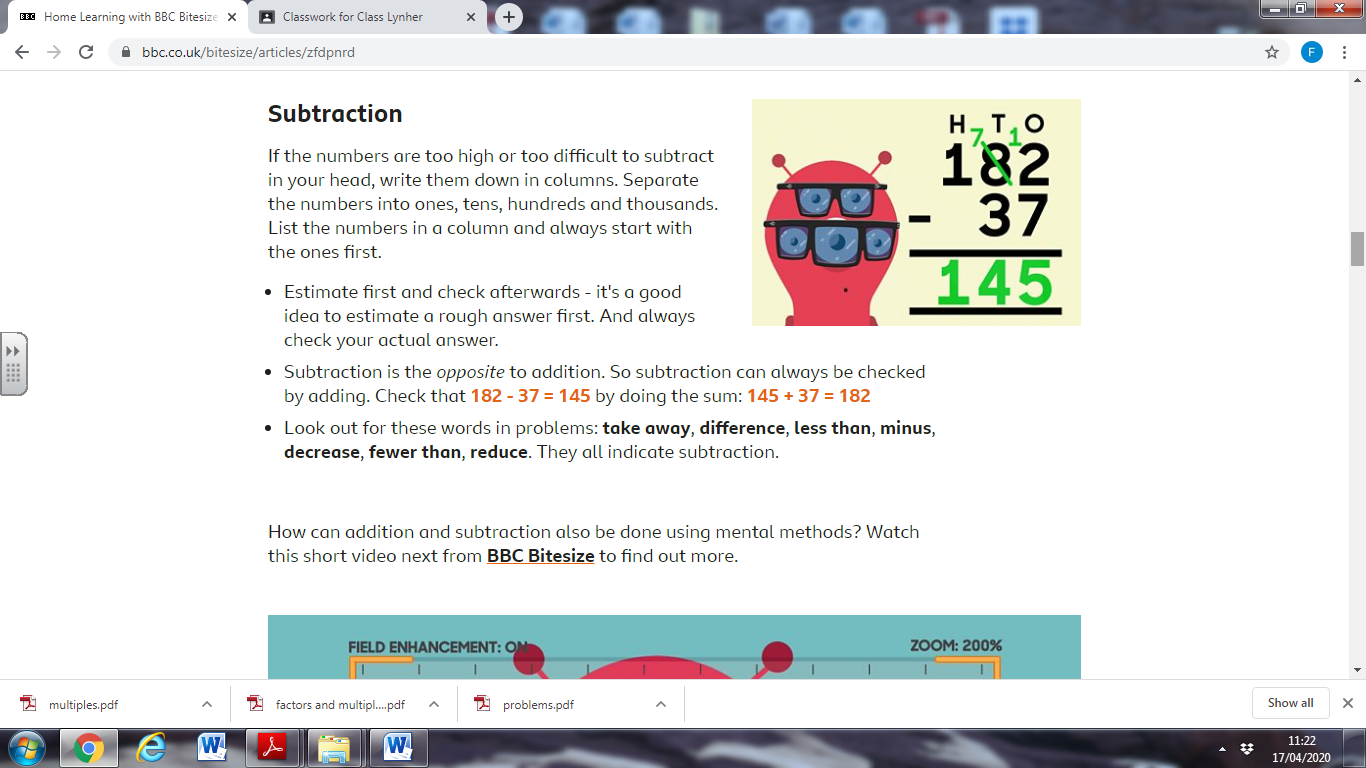 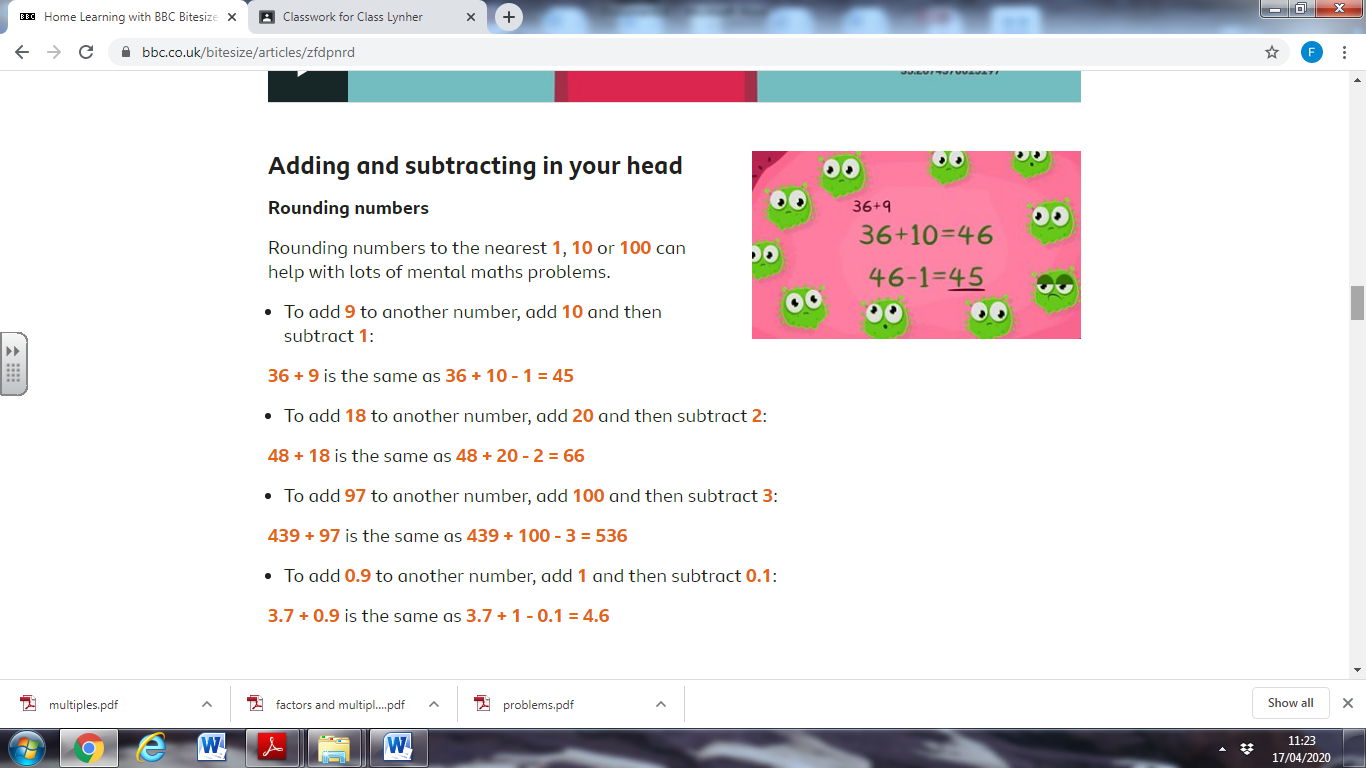 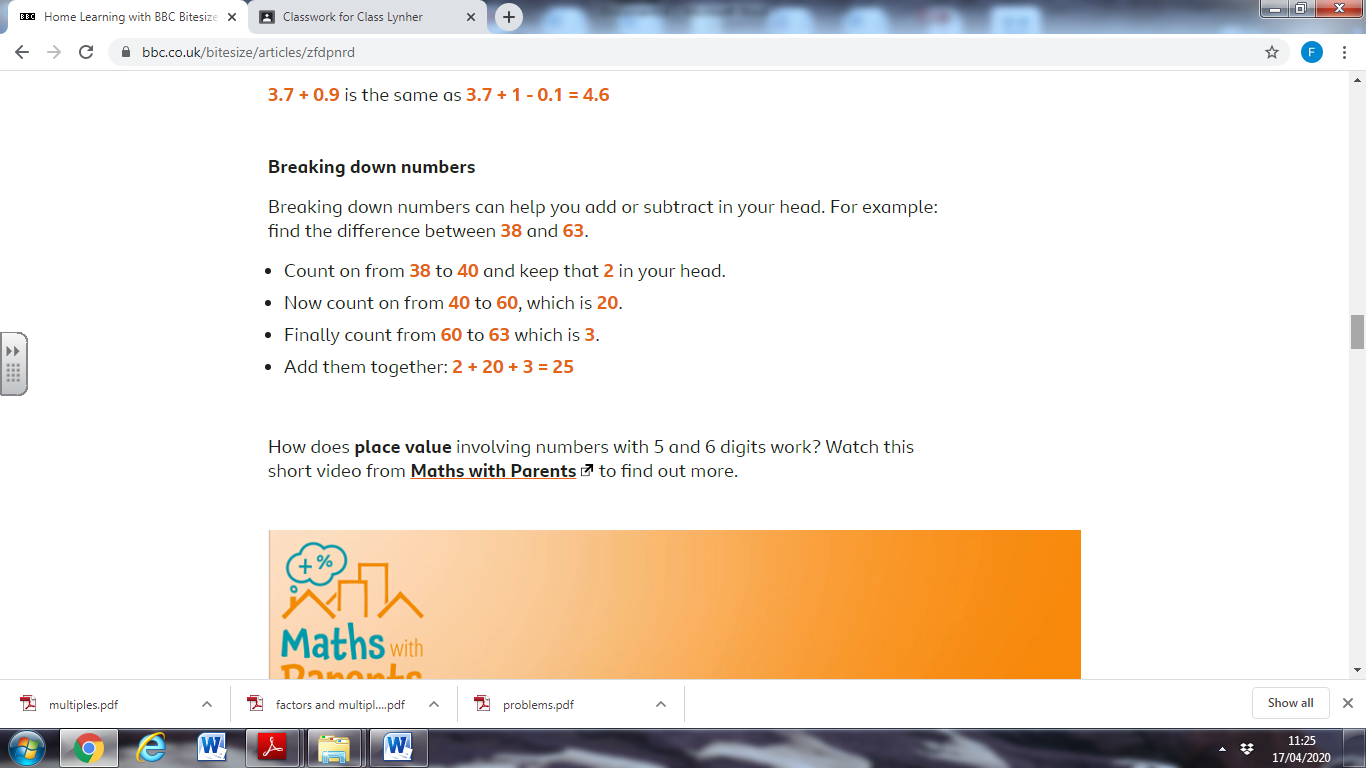 Offline taskChoose your own numbers to add and subtract. Record the way you did it. Do you think this is the most efficient way you could do it? If not, which method might be better?Wednesdayhttps://www.bbc.co.uk/bitesize/articles/z429kmnSolving Problems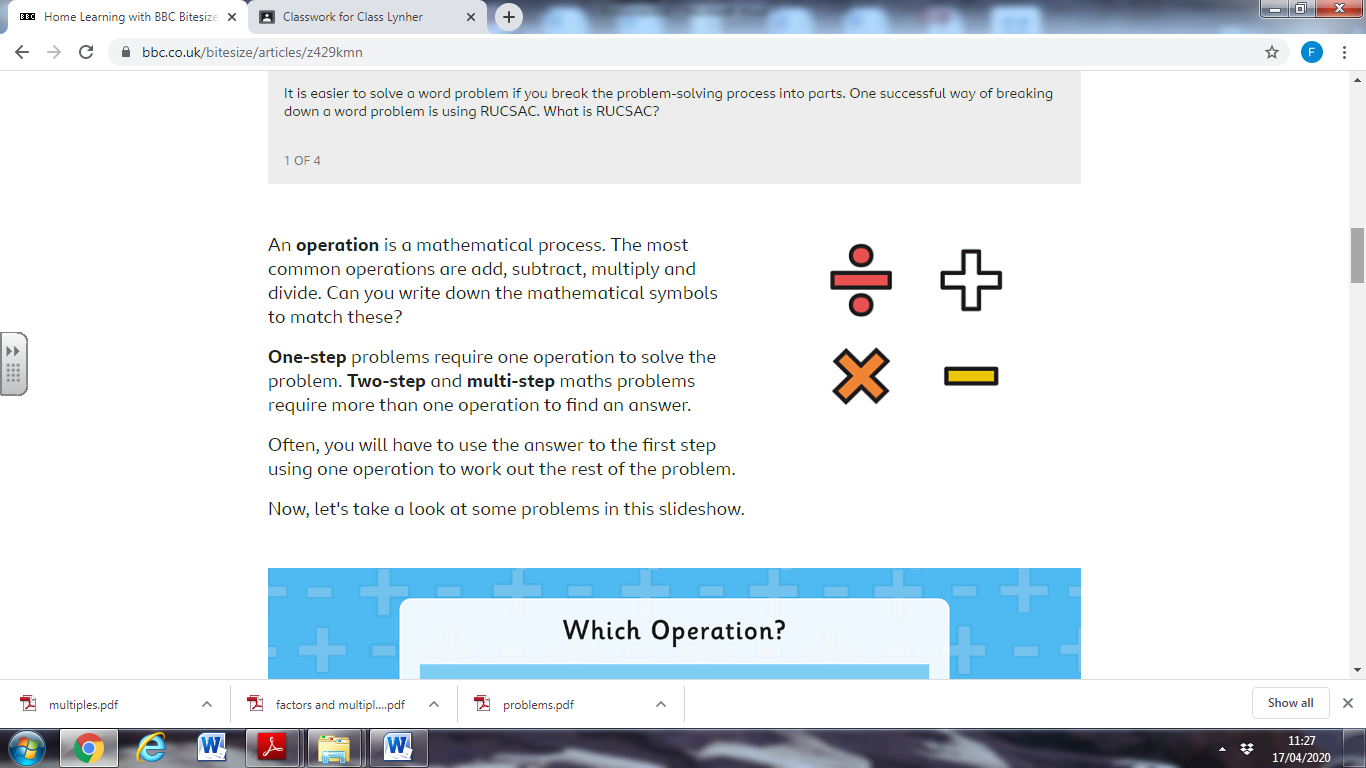 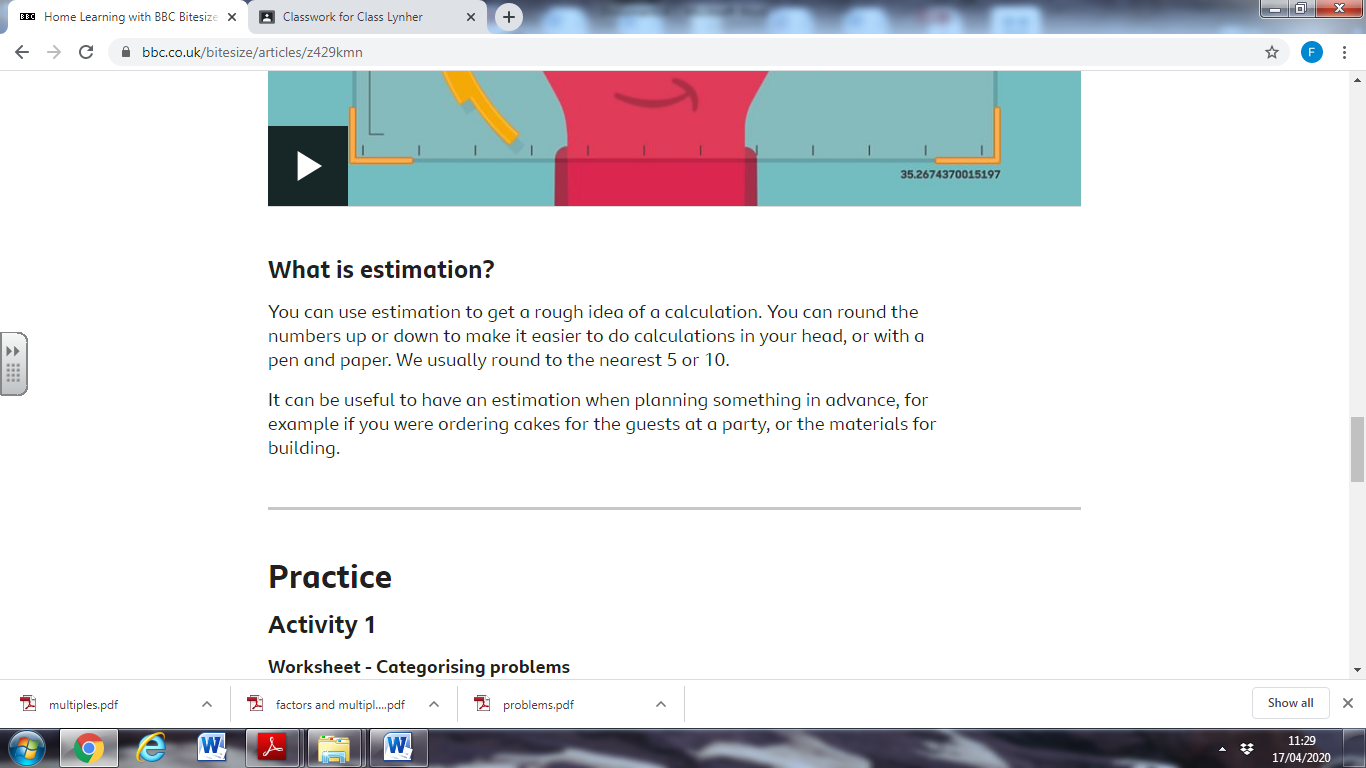 Offline taskEither print and complete the problems in the download file or write and solve problems of your own. Challenge a family member to answer your problems. Get them to challenge you with one.Thursdayhttps://www.bbc.co.uk/bitesize/articles/zfchpg8Multiples and factors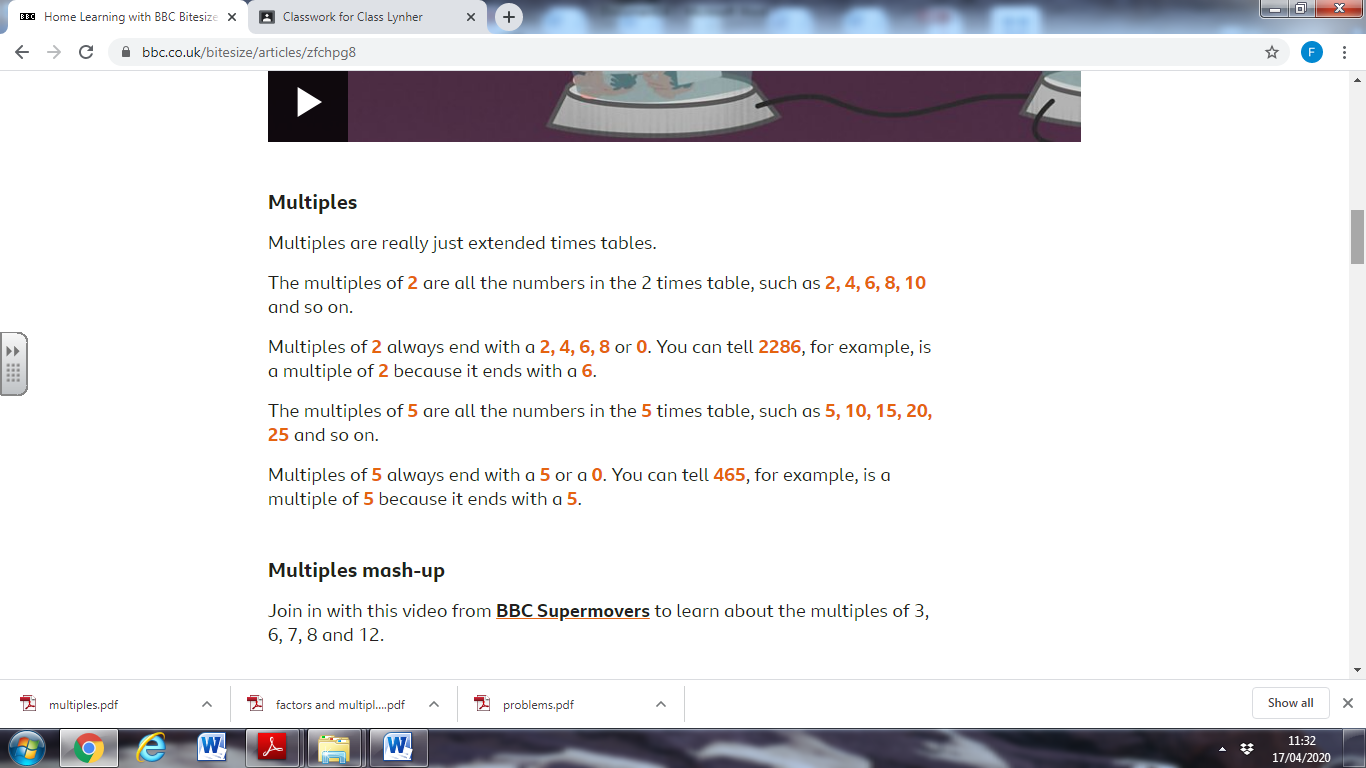 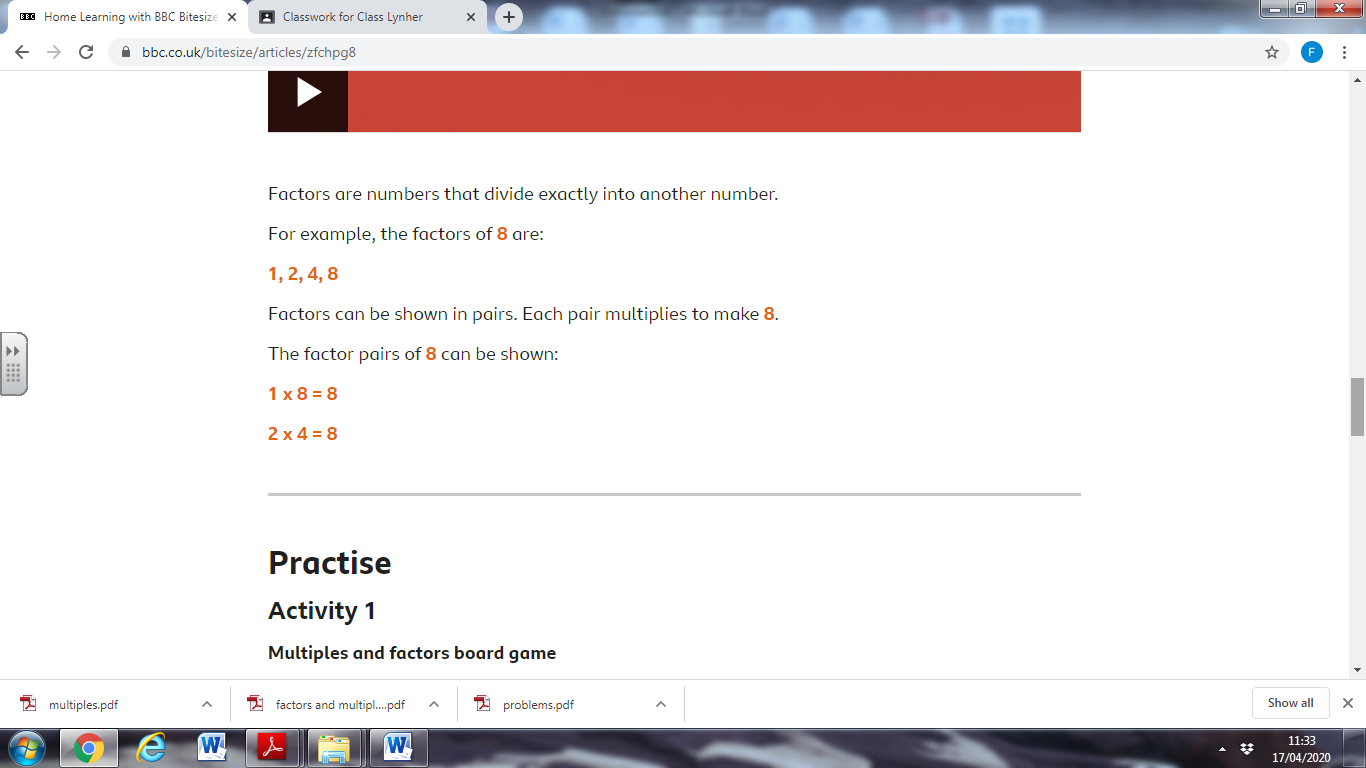 Offline TaskEither play the factors or factors and multiples game in the downloads or take 5 different 2 digit numbers. Can you find its factors? Can you write down the first 5 multiples of it?Fridayhttps://www.bbc.co.uk/bitesize/articles/zfcnscwChallenges DayAttempt these challenges. They get harder as you go along. How far can you get?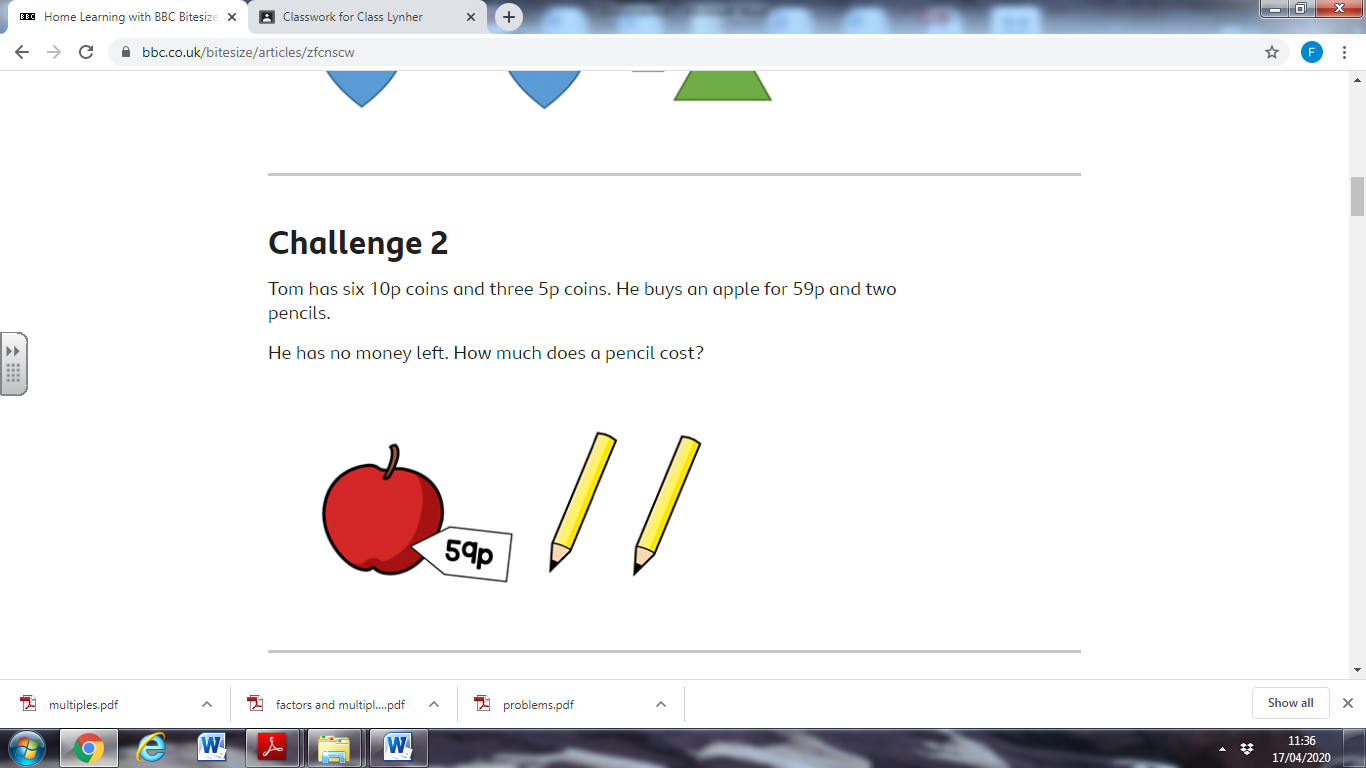 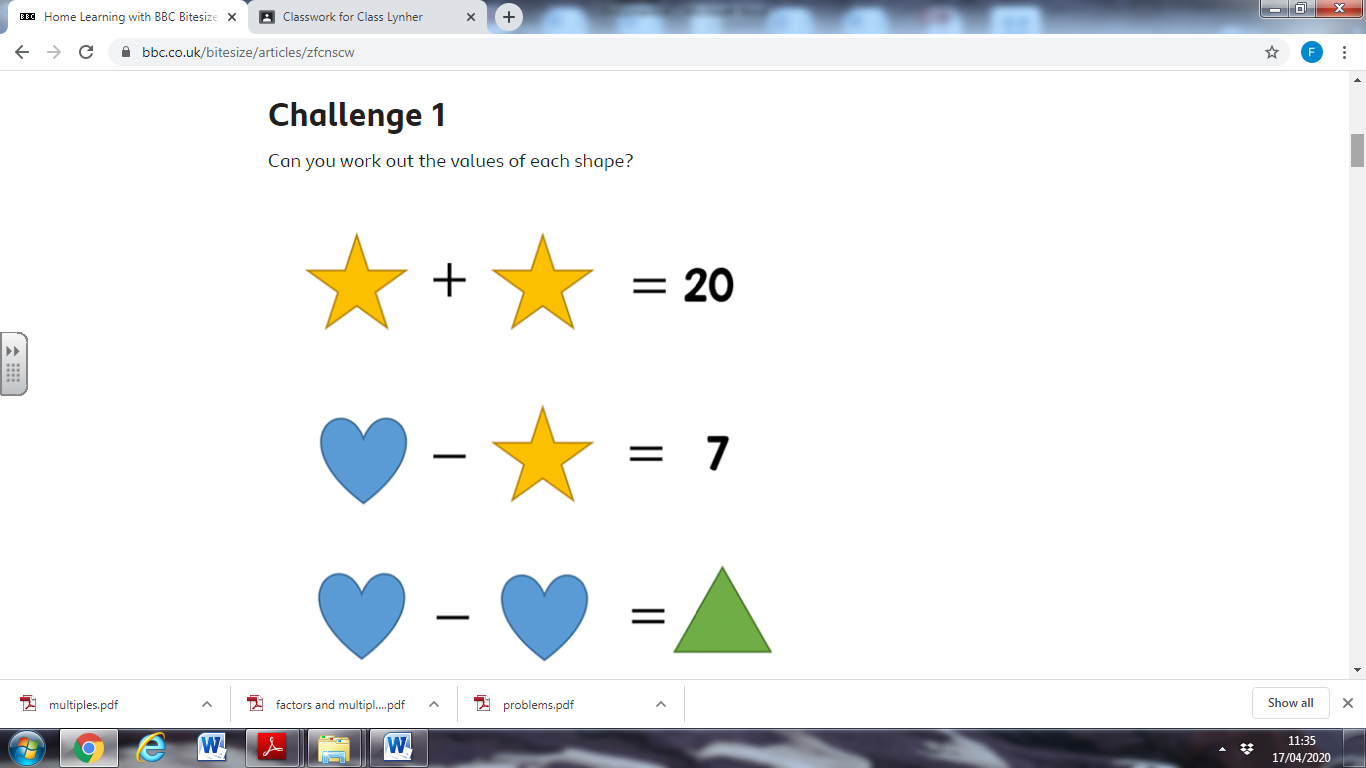 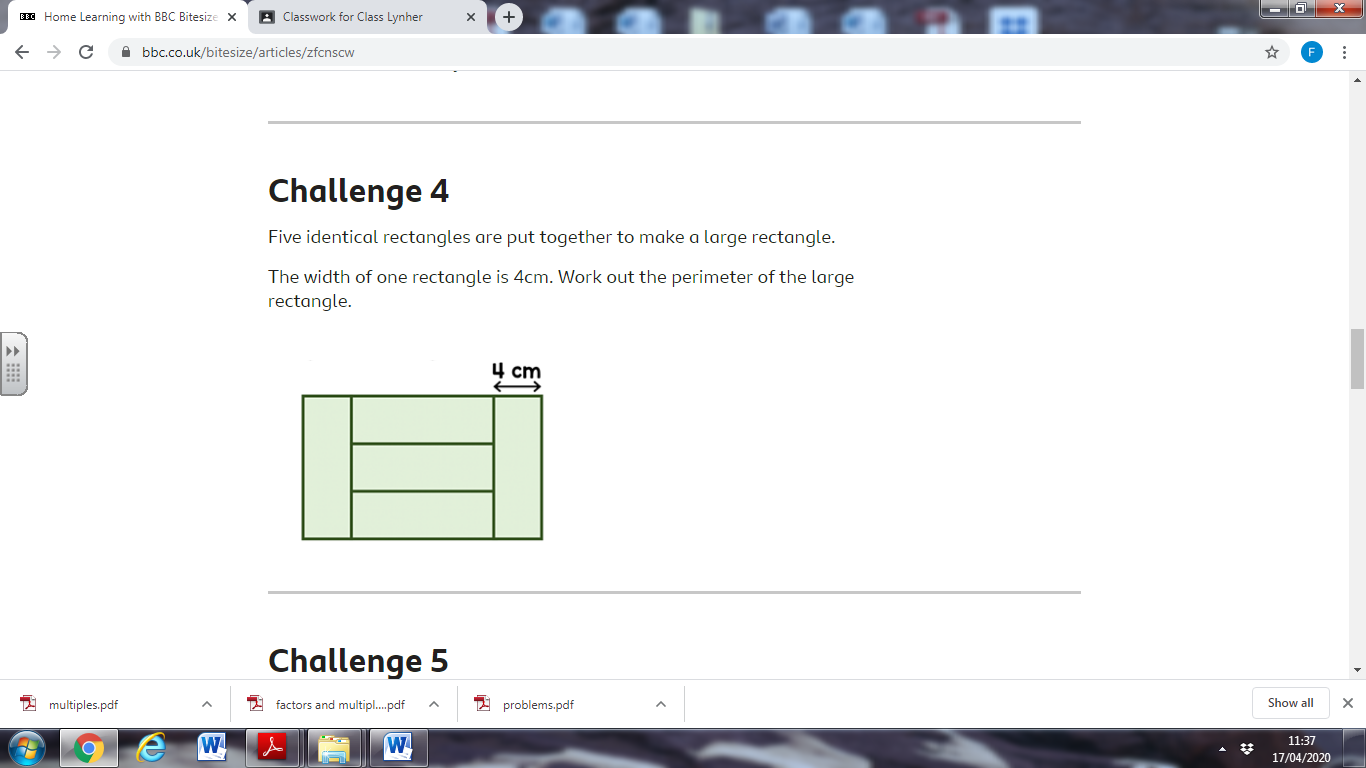 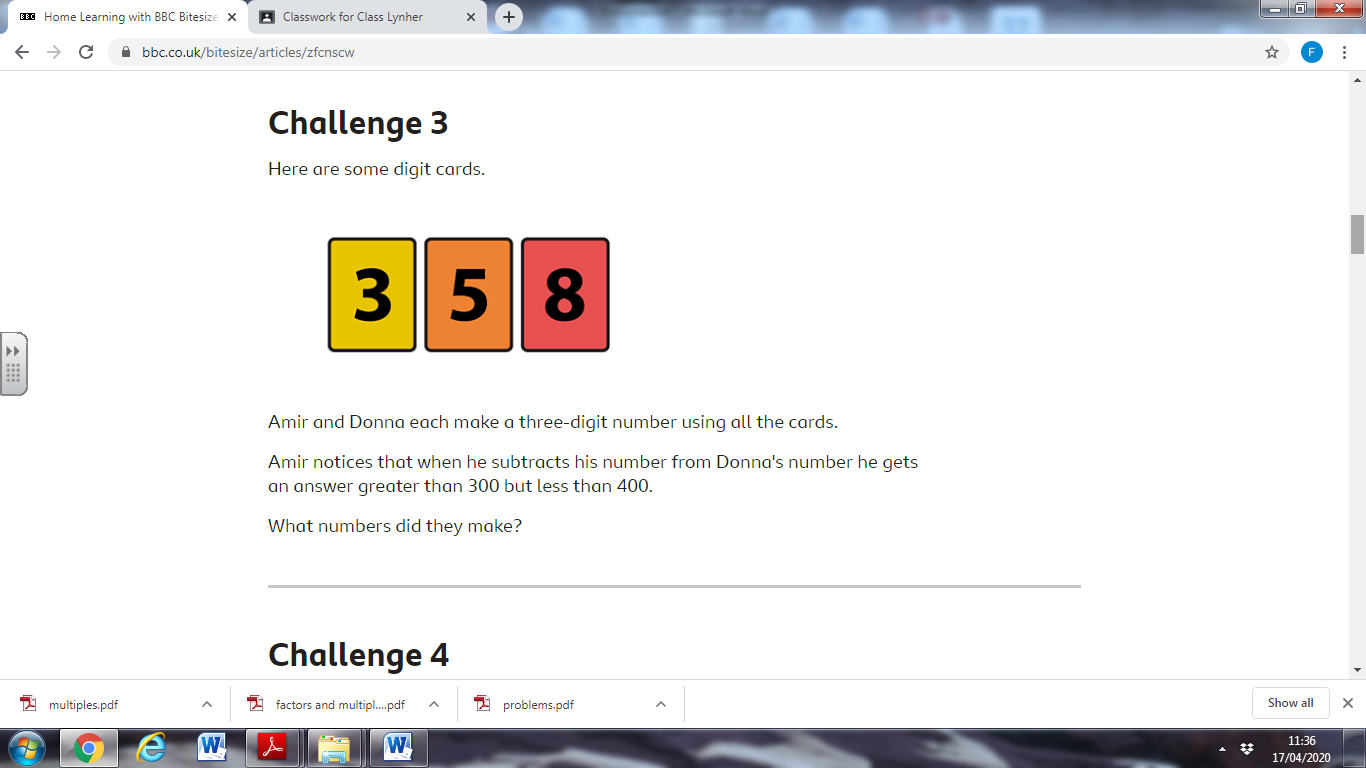 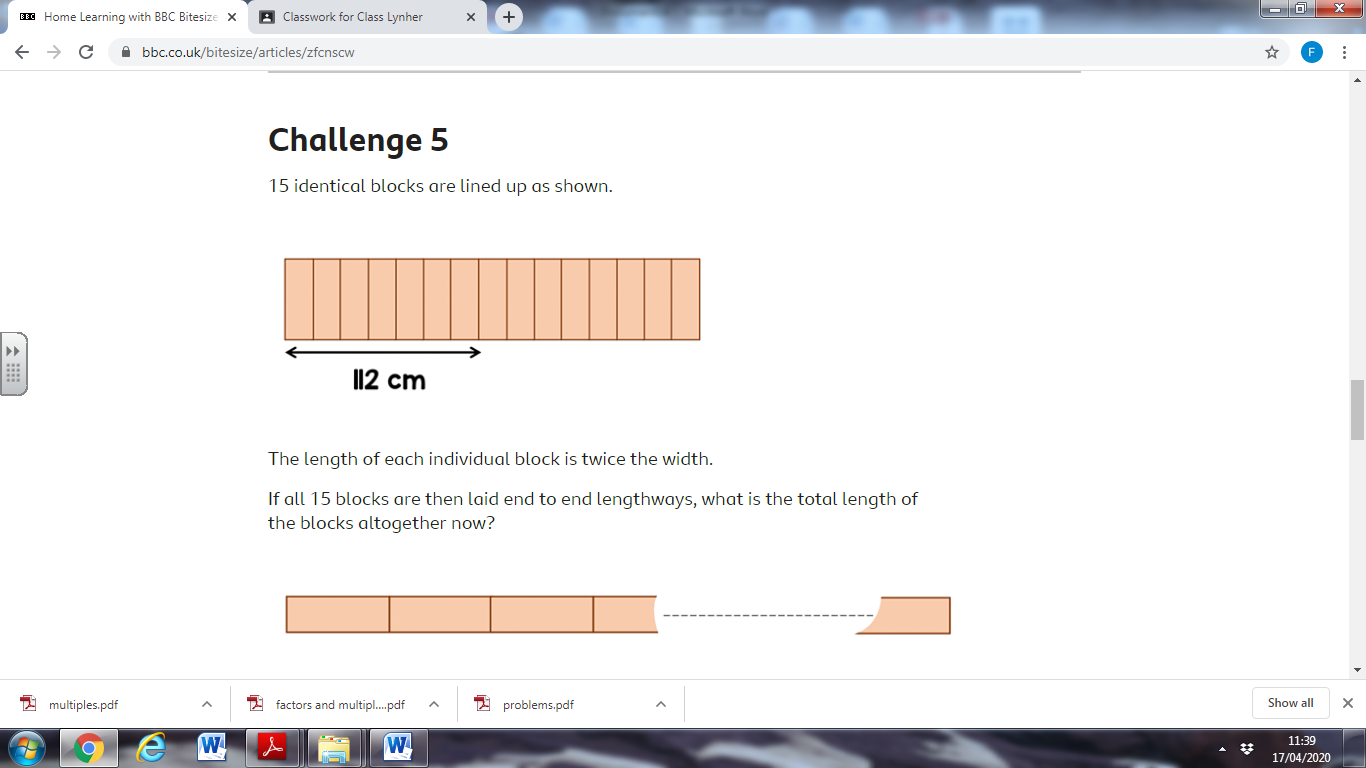 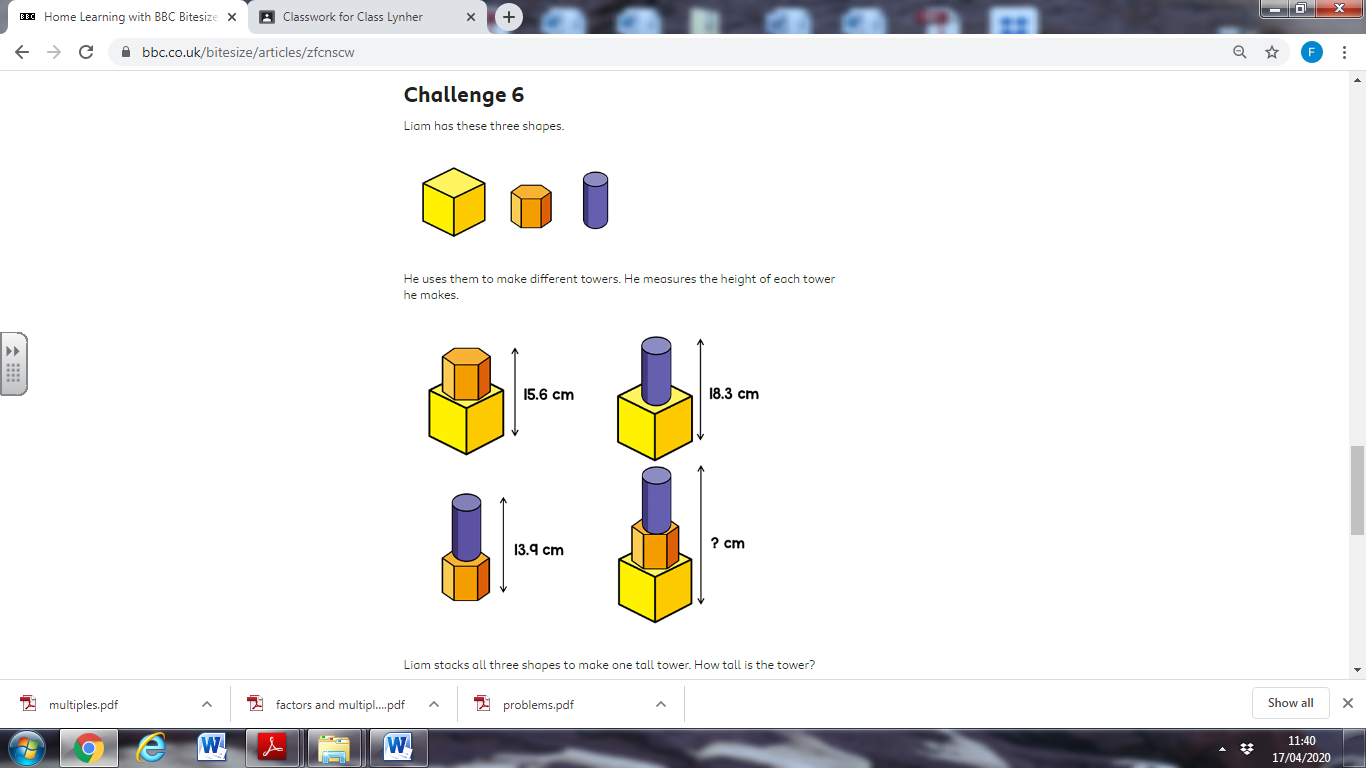 